Bundesgesetz über die Zuständigkeit für die Unterstützung BedürftigerNotfallunterstützung gemäss Art. 13 ZUG: (Beginn, Art, Mass und Zeitraum der sofortigen Hilfe)Kostenersatzanspruch: (Art. 14 Abs. 1 und Art. 23 Abs. 1 ZUG)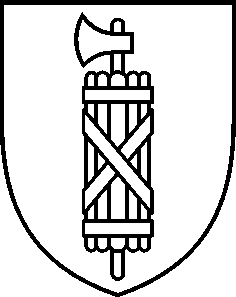 Kanton St.Gallen(für den Verkehr zwischen den Kantonen)Politische Gemeinde      Politische Gemeinde      Unterstützungsanzeige für Notfall (Art. 30 ZUG)Geschäftsnummern:Geschäftsnummern:Aufenthaltskanton zuhanden des ersatzpflichtigen WohnkantonsKanton St.GallenAufenthaltskanton zuhanden des ersatzpflichtigen WohnkantonsWohnkantonName / VornameName / VornameGeburtsdatumGeburtsdatumZivilstandZivilstandHeimatgemeinde(n) undHeimatgemeinde(n) undHeimatkanton(e) (evtl. Heimatstaat)Heimatkanton(e) (evtl. Heimatstaat)Heimatkanton(e) (evtl. Heimatstaat)Heimatkanton(e) (evtl. Heimatstaat)Heimatkanton(e) (evtl. Heimatstaat)Heimatkanton(e) (evtl. Heimatstaat)AdresseWohnsitzWohnsitzAufenthalt100 % gegenüber dem WohnkantonOrtOrtDatumDatumUnterschrift:Unterschrift:Unterschrift:Unterschrift:Geht an:Geht an:Geht an:Geht an:KantonKantonKanton9001 St.Gallen,9001 St.Gallen,9001 St.Gallen,Amt für Sozialesdes Kantons St.GallenUnterschrift:Unterschrift:Unterschrift: